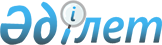 2004/2005 оқу жылына кәсіптік жоғары білімді мамандар даярлауға арналған кәсіптік мемлекеттік білім беру тапсырысы туралыҚазақстан Республикасы Білім және ғылым министрінің 2004 жылғы 12 мамырдағы N 408 бұйрығы. Қазақстан Республикасының Әділет министрлігінде 2004 жылғы 19 мамырда тіркелді. Тіркеу N 2863



      "Кәсiптiк жоғары бiлiмдi және жоғары оқу орнынан кейiнгi кәсiптiк бiлiмдi мамандар даярлауға 2004/2005 оқу жылына арналған мемлекеттiк бiлiм беру тапсырыстарын бекiту туралы" Қазақстан Республикасы Yкiметiнiң 2004 жылғы 7 мамырдағы N 513 
 қаулысын 
 iске асыру мақсатында бұйырамын:



      1. Қоса берiлiп отырған:



      1) күндiзгi оқу нысаны бойынша 2004/2005 оқу жылына кәсiптік жоғары бiлiмдi мамандар даярлауға арналған мемлекеттiк бiлiм беру тапсырысы;



      2) сырттай оқу нысанына 2004/2005 оқу жылына кәсiптiк жоғары бiлiмдi мамандар даярлауға арналған мемлекеттiк бiлiм беру тапсырысы мамандықтар бойынша бекiтiлсiн.



      2. Жоғары және жоғары оқу орнынан кейiнгi бiлiм департаментi (Б.С.Әбдiрәсiлов) белгiленген тәртiппен жоғары оқу орындарының арасында мемлекеттiк бiлім беру грантын орналастыратын конкурстық комиссияның жұмысын ұйымдастырсын.



      3. Жоғары және жоғары оқу орнынан кейiнгi бiлiм департаментi (Б.С.Әбдiрәсiлов) Қазақстан Республикасы Бiлiм және ғылым министрлiгiнiң Бiлiм беру мен тестiлеудiң мемлекеттiк стандарттары ұлттық орталығымен (T.O Балықбаев) бiрлесiп:



      1) кәсiптiк жоғары бiлiм алуға ниет білдірген азаматтарды таңдаған мамандығы бойынша мемлекеттiк сертификат берумен қоса кешендi тестiлеудi;



      2) мемлекеттiк бiлiм беру гранты мен мемлекеттiк бiлiм беру кредитiн беретiн конкурсқа қатысуға ұлттық бiрыңғай тестiлеуден немесе кешендi тестiлеуден өткен талапкерлердiң өтiнiштерiн қабылдауды ұйымдастырсын және өткiзсiн.



      4. Қазақстан Республикасы Бiлiм және ғылым министрлiгiнiң Конкурстық комиссиясы мемлекеттiк сертификаттағы баллдар конкурсы бойынша бекiтiлген мемлекеттiк бiлiм беру тапсырысы шегiнде нақты мамандықтар және тiл бөлiмдерi бойынша мемлекеттiк бiлiм гранттарын тағайындауды немесе мемлекеттiк бiлiм несиелерiн берудi жүзеге асырсын.



      5. Жоғары оқу орындарының қабылдау комиссиялары, Қазақстан Республикасының жоғары оқу орындарына қабылдаудың типтік ережесiнде белгiленген мерзiмде мемлекеттік білім гранттары немесе мемлекеттік білім несиелерінің иегерлерін студенттер қатарына қабылдауды жүргізсін және Қазақстан Республикасы Білім және ғылым министрлiгiне қабылдау туралы бұйрықтардың көшiрмелерiн берсiн.



      6. Қаржы департаментi (Қ.Ә.Какаманов) мемлекеттiк бiлiм беру тапсырысы бойынша қабылданған студенттер контингентiне сәйкес жоғары оқу орындарын қаржыландыруды жүзеге асырсын.



      7. Жоғары және жоғары оқу орнынан кейiнгi бiлiм департаментi (Б.Әбдiрәсiлов) осы бұйрықты Қазақстан Республикасының Әдiлет министрлiгiнде мемлекеттiк тiркелуiн қамтамасыз етсiн.



      8. Осы бұйрықтың орындалуын бақылау бiрiншi вице-министр Г.Гамарникке жүктелсiн.



      9. Осы бұйрық Қазақстан Республикасының Әдiлет министрлiгiнде мемлекеттiк тiркеуден өткен күннен бастап күшiне енедi.


      Министр


                                        Қазақстан Республикасы 



                                   Бiлiм және ғылым министрлiгiнiң 



                                    2004 жылғы 12 мамырдағы N 408  



                                        бұйрығымен бекiтiлген      




   


2004-2005 оқу жылына ел iшiнде сырттай оқу түрi бойынша






     кәсiптiк жоғары бiлiмдi мамандар даярлауға арналған






                мемлекеттiк бiлiм беру тапсырысы





      




Ескерту: Қосымшаға өзгертулер енгізілді - ҚР Білім және ғылым министрінің 2004 жылғы 13 қыркүйектегі N 738


 
 бұйрығымен 
.       

___________________________________________________________________



  Шифр |  Мамандықтардың аты  | Мемлекеттiк бiлiм беру гранттары



       |                      |------------------------------------



       |                      |Жалпы|  толық оқу  |қысқартылған оқу



       |                      |     |-------------|----------------



       |                      |     |Бар.|қа.|орыс|Бар.|қазақ|орыс



       |                      |     |лығы|зақ|    |лығы|     |



___________________________________________________________________



050101  Мектепке дейiн оқыту



        және тәрбиелеу           80    40  25   15   40    25   15



050102  Бастапқы оқытудың



        педагогикасы мен



        әдiстемесi              100    40  25   15   60    35   25



050103  Педагогика және



        психология               30    30  18   12



050104  Бастапқы әскери



        дайындық                 30    30  18   12



050105  Дефектология             30    30  18   12



050106  Музыкалық бiлiм          40    20  10   10   20    10   10



050107  Бейнелеу өнерi және



        сызу                     40    20  10   10   20    10   10



050108  Денешынықтыру және



        спорт                    60    40  25   15   20    7    13



050109  Математика               70    50  30   20   20    10   10



050111  Информатика             100    50  30   20   50    30   20



050113  Биология                 30    30  18   12



050114  Тарих                    40    40  25   15



050115  Құқық және экономика



        негiздерi                40    40  25   15



050116  География                30    30  18   12



050117  Қазақ тiлi мен әдебиетi  70    50  50        20    20



050118  Орыс тiлi мен әдебиетi   60    40       40   20         20



050119  Шет тiлi: екi шет тiлi,



        ағылшын тiлi             80    40  25   15   40    25   15



050120  Кәсiптік бiлiм           50    30  15   15   20    10   10



        Қосындысы               980   650 335  245  330   182  148



        Қазақстан Республика.



        сының азаматы емес



        ұлты қазақ азамат.



        тарды оқыту үшiн



        квота                    20



        Барлығы                1000



___________________________________________________________________



___________________________________________________________________

                                     Қазақстан Республикасы      



                                 Бiлiм және ғылым министрлiгiнiң 



                                 2004 жылғы 12 мамырдағы N 408  



                                     бұйрығымен бекiтiлген      




   


2004-2005 оқу жылына ел iшiнде күндізгі оқу түрi бойынша






      кәсiптiк жоғары бiлiмдi мамандар даярлауға арналған






                мемлекеттiк бiлiм беру тапсырысы



      


Ескерту: Қосымшаға өзгертулер енгізілді - ҚР Білім және ғылым министрінің 2004 жылғы 13 қыркүйектегі N 738


 
 бұйрығымен 
.

___________________________________________________________________



  Шифр |  Мамандықтардың аты  | Мемлекеттiк бiлiм беру гранттары



       |                      |------------------------------------



       |                      |Жалпы|  толық оқу  |қысқартылған оқу



       |                      |     |-------------|----------------



       |                      |     |Бар.|қа.|орыс|Бар.|қазақ|орыс



       |                      |     |лығы|зақ|    |лығы|     |



___________________________________________________________________



                           

1. Білім




___________________________________________________________________



050101  Мектепке дейiн оқыту



        және тәрбиелеу           70    61  45   16   9     3    6



050102  Бастапқы оқытудың       190   170 100   70   20    13   7



        педагогикасы мен



        әдістемесі



050103  Педагогика және



        психология               80    80  50   30



050104  Бастапқы әскери



        дайындық                 60    60  43   17



050105  Дефектология             20    20  10   10



050106  Музыкалық білім          75    55  36   19   20    10   10



050107  Бейнелеу өнері



        және сызу                70    62  44   18   8     2    6



050108  Дене шынықтыру



        және спорт              160   130  82   48   30    20   10



050109  Математика              360   346 218  128   14    10   4



050110  Физика                  210   209 131   78   1     1



050111  Информатика             350   336 208  128   14    10   4



050112  Химия                   140   140  84   56



050113  Биология                 82    82  50   32



050114  Тарих                   120   120  73   47



050115  Құқық және экономика



        негiздерi                60    60  35   25



050116  География                61    61  41   20



050117  Қазақ тілі



        және әдебиеті           242   192 192        50    50



050118  Орыс тілі



        және әдебиеті           180   175      175   5          5



050119  Шетел тілі: екі шетел



        тілі: ағылшын тілі      342   342 199  143



        Шет тілі: екі шет тілі,



        неміс                    40    40  25   15



        Шетел тілі: екі шетел



        тілі: француз тілі       30    30  17   13



050120  Кәсіптік оқыту          231   226 135   91   5     4    1



        Қосындысы              3173  2997 1818 1179 176   123   53



        Қазақстан Республика.



        сының азаматы емес



        ұлты қазақ азамат.



        тарды оқыту үшiн



        квота                    65



        Ведомствоаралық



        келісімдер бойынша



        келген шетел азамат.



        тарды оқыту үшін квота   12



        Барлығы                3250



___________________________________________________________________

      Кестенің жалғасы



___________________________________________________________________



  Шифр |  Мамандықтардың аты  | Мемлекеттiк бiлiм беру кредиттері



       |                      |------------------------------------



       |                      |Жалпы|  толық оқу  |қысқартылған оқу



       |                      |     |-------------|----------------



       |                      |     |Бар.|қа.|орыс|Бар.|қазақ|орыс



       |                      |     |лығы|зақ|    |лығы|     |



___________________________________________________________________



 




___________________________________________________________________



050101  Мектепке дейiн оқыту



        және тәрбиелеу           30    30  18   12



050102  Бастапқы оқытудың        50    41  21   20   9     8    1



        педагогикасы мен



        әдістемесі



050103  Педагогика және



        психология               30    30  18   12



050104  Бастапқы әскери



        дайындық                 20    20  10   10



050105  Дефектология             30    30  18   12



050106  Музыкалық білім          20    20  10   10



050107  Бейнелеу өнері



        және сызу                20    20  10   10



050108  Дене шынықтыру



        және спорт               50    50  30   20



050109  Математика               60    60  35   25



050110  Физика                   40    40  25   15 



050111  Информатика              70    70  40   30



050112  Химия                    30    30  15   15



050113  Биология                 40    40  25   15



050114  Тарих                    40    40  25   15



050115  Құқық және экономика



        негiздерi                30    30  15   15



050116  География                40    40  25   15



050117  Қазақ тілі



        және әдебиеті            90    69  69        21    21



050118  Орыс тілі



        және әдебиеті            30    30       30



050119  Шетел тілі: екі шетел



        тілі: ағылшын тілі      140   140  80   60



        Шет тілі: екі шет тілі,



        неміс                    40    40  25   15



        Шетел тілі: екі шетел



        тілі: француз тілі       30    30  20   10



050120  Кәсіптік оқыту           70    70  40   30



        Қосындысы              1000   970 574  396   30    29   1



        Қазақстан Республика.



        сының азаматы емес



        ұлты қазақ азамат.



        тарды оқыту үшiн



        квота



        Ведомствоаралық



        келісімдер бойынша



        келген шетел азамат.



        тарды оқыту үшін квота



        Барлығы                1000



___________________________________________________________________



                      

2. Гуманитарлық ғылымдар




___________________________________________________________________



050201  Философия                40    40  25   15



050202  Халықаралық қатынастар    0     0   0    0



050203  Тарих                    40    40  25   15



050204  Мәдениеттану             30    30  20   10



050205  Филология: ағылшын тілі  80    80  50   30



        Филология: неміс тілі    20    20  10   10



        Филология: француз тілі  20    20  10   10



        Филология: қазақ тілі    60    60  60



        Филология: орыс тілі     42    42       42



        Филология: араб тілі



        Филология: түрік тілі



        Филология: корей тілі



        Филология: қытай тілі



        Филология: жапон тілі



        Филология: парсы тілі



        Филология: поляк тілі



050206  Дінтану                  20    20  10   10



050207  Аударма ісі              40    40  25   15



050208  Археология және



        этнология                20    20  10   10



        Қосындысы               412   412 245  167



        Қазақстан Республика.



        сының азаматы емес



        ұлты қазақ азамат.



        тарды оқыту үшiн



        квота                     8



        Барлығы                 420



___________________________________________________________________



___________________________________________________________________

      Кестенің жалғасы



___________________________________________________________________



 




___________________________________________________________________



050201  Философия



050202  Халықаралық қатынастар   70    70  40   30



050203  Тарих                    40    40  25   15



050204  Мәдениеттану             20    20  10   10



050205  Филология: ағылшын тілі  20    20  10   10



        Филология: неміс тілі    20    20  20    0



        Филология: француз тілі  20    20  20    0



        Филология: қазақ тілі    15    15  15



        Филология: орыс тілі     15    15       15



        Филология: араб тілі     15    15  15



        Филология: түрік тілі    15    15  15



        Филология: корей тілі    15    15       15



        Филология: қытай тілі    15    15  15



        Филология: жапон тілі    15    15  15



        Филология: парсы тілі    15    15       15



        Филология: поляк тілі    15    15       15



050206  Дінтану                  40    40  25   15



050207  Аударма ісі              25    25  15   10



050208  Археология және



        этнология                 0     0   0    0



        Қосындысы               390   390 240  150



        Қазақстан Республика.



        сының азаматы емес



        ұлты қазақ азамат.



        тарды оқыту үшiн



        квота



        Барлығы                 390



___________________________________________________________________



___________________________________________________________________



                           

3. Құқық




___________________________________________________________________



050301  Юриспруденция             0     0



050302  Халықаралық құқық         0     0   0    0



        Барлығы                   0



___________________________________________________________________

      Кестенің жалғасы



___________________________________________________________________



 




___________________________________________________________________



050301  Юриспруденция            70    70  40   30



050302  Халықаралық құқық        50    50  30   20



        Барлығы                 120



___________________________________________________________________



                           

4. Өнер




___________________________________________________________________



050402  Аспаптық орындау         14    14  2    12



050403  Ән өнері                 9     9   7    2



050404  Дәстүрлі музыкалық өнер  11    11  11



050406  Режиссура                15    15  13   2



050409  Хореография              10    10   0   10



050413  Сурет салу               10    10   5    5



050414  Графика                  10    10   0   10



050417  Декаративтік өнер        20    20  10   10



050418  Кітапханатану және



        библиография             20    20  10   10



050419  Мұражай ісі және



        ескерткіштер қорғау      10    10  10    0



050420  Сәулет өнері             26    26  16   10



050421  Дизайн                   21    21  11   10



050422  Баспа ісі                20    20  10   10



        Қосындысы               196   196 105   91



        Қазақстан Республика.



        сының азаматы емес



        ұлты қазақ азамат.



        тарды оқыту үшiн



        квота                     4



        Барлығы                 200



___________________________________________________________________

      Кестенің жалғасы



___________________________________________________________________



 




___________________________________________________________________



050402  Аспаптық орындау



050403  Вокалдық өнер



050404  Дәстүрлік музыка өнері



050406  Режиссура



050409  Хореография



050413  Сурет салу



050414  Графика



050417  Декаративтік өнер



050418  Кітапханатану және



        библиография



050419  Мұражай ісі және



        ескерткіштер қорғау



050420  Сәулет                   20    20  10   10



050421  Дизайн                   20    20  10   10



050422  Баспа ісі



        Қосындысы                40    40  20   20



        Қазақстан Республика.



        сының азаматы емес



        ұлты қазақ азамат.



        тарды оқыту үшiн



        квота



        Барлығы                  40



__________________________________________________________________



                

5. Әлеуметтік ғылымдар және бизнес




__________________________________________________________________



050501  Социология               32    32  20   12



050502  Политология              40    40  20   20



050503  Психология               50    50  30   20



050504  Журналистика             50    50  30   20



050505  Аймақтану                30    30  18   12



050506  Экономика                 0     0   0    0



050507  Менеджмент                0     0   0    0



050508  Есеп және аудит           0     0   0    0



050509  Қаржы                     0     0   0    0



050510  Мемлекеттік және



        жергілікті басқару        0     0   0    0



050511  Маркетинг                 0     0   0    0



        Қосындысы               202   202 118   84



        Қазақстан Республика.



        сының азаматы емес



        ұлты қазақ азамат.



        тарды оқыту үшiн



        квота                     4



        Барлығы                 206



__________________________________________________________________

      Кестенің жалғасы



__________________________________________________________________



 




__________________________________________________________________



050501  Социология               20    20  10   10



050502  Политология               0     0   0    0



050503  Психология               50    50  30   20



050504  Журналистика             40    40  25   15



050505  Аймақтану                40    40  25   15



050506  Экономика                60    60  35   25



050507  Менеджмент               40    40  25   15



050508  Есеп және аудит          40    40  25   15



050509  Қаржы                    60    60  35   25



050510  Мемлекеттік және



        жергілікті басқару       40    40  25   15



050511  Маркетинг                60    60  35   25



        Қосындысы               450   450 270  180



        Қазақстан Республика.



        сының азаматы емес



        ұлты қазақ азамат.



        тарды оқыту үшiн



        квота



        Барлығы                 450



__________________________________________________________________



                    

6. Жаратылыстану ғылымдары




__________________________________________________________________



050601  Математика              180   180 105   75



050602  Информатика             174   174 100   74



050603  Механика                 50    50  30   20



050604  Физика                   60    60  35   25



050605  Ядролық физика*          20    20   0   20



050606  Химия                    80    80  50   30



050607  Биология                 60    60  35   25



050608  Экология                 80    80  50   30



050609  География                40    40  25   15



050610  Гидрометрология          40    40  20   20



050611  Астрономия               20    20  10   10



        Қосындысы               804   804 460  344



        Қазақстан Республика.



        сының азаматы емес



        ұлты қазақ азамат.



        тарды оқыту үшiн



        квота                    16



        Барлығы                 820



__________________________________________________________________

      Кестенің жалғасы



__________________________________________________________________



 




__________________________________________________________________



050601  Математика               50    50  30   20



050602  Информатика             130   130  80   50



050603  Механика                 40    40  25   15



050604  Физика                   50    50  30   20



050605  Ядролық физика*           0     0   0    0



050606  Химия                    30    30  20   10



050607  Биология                 30    30  20   10



050608  Экология                 30    30  18   12



050609  География                30    30  20   10



050610  Гидрометрология          30    30  18   12



050611  Астрономия



        Қосындысы               420   420 261  159



        Қазақстан Республика.



        сының азаматы емес



        ұлты қазақ азамат.



        тарды оқыту үшiн



        квота



        Барлығы                 420   420 261  159



__________________________________________________________________



              

7. Техникалық ғылымдар және технологиялар




__________________________________________________________________



050701  Биотехнология           130   130  80   50



050702  Автоматтандыру және



        басқару                 140   140  80   60



050703  Ақпараттық жүйелер      120   120  70   50



050704  Есептеу техникасы және



        бағдарламалық



        қамтамасыз ету          340   340 200  140



050705  Математикалық және



        компьютерлік модельдеу   40    40  25   15



050706  Геология және пайдалы



        қазбалар көздерін



        барлау                  166   166 100   66



050707  Тау-кен ісі             155   155  90   65



050708  Мұнай-газ ісі           120   120  70   50



050709  Металлургия             156   156  90   66



050710  Материалтану және



        жаңа материалдар



        технологиясы             40    40  25   15



050711  Геодезия және



        картография             100   100  60   40



050712  Машина құрастыру        340   340 200  140



050713  Көлік, көлік техникасы



        және технологиясы       170   170  85   85



050714  Авиациялық техника



        және технологиялар       40    40  25   15



050715  Теңіз техникасы



        мен технологиясы         54    54  33   21



050716  Приборлар жасау         100   100  60   40



050717  Жылу энергетикасы       138   138  78   60



050718  Электр энергетикасы     360   360 215  145



050719  Радиотехника,



        электроника және



        телекоммуникациялар     140   140  80   60



050720  Органикалық емес



        заттардың химиялық



        технологиясы             50    50  30   20



050721  Органикалық заттардың



        химиялық технологиясы    50    50  30   20



050722  Полиграфия               28    28  18   10



050723  Техникалық физика       120   120  70   50



050724  Техникалық машиналар



        және жабдықтар          130   130  75   55



050725  Ағаш өңдеу технологиясы  20    20  10   10



050726  Жеңіл және тоқыма



        өнеркәсібі тауарлары



        мен бұйымдарының



        технологиясы            100   100  60   40



050727  Тағамдық заттар         150   150  85   65



050728  Өңдеу өндірістер



        технологиясы             40    40  25   15



050729  Құрылыс                 340   340 200  140



050730  Құрылыс материалдарын,



        заттарын және конструк.



        цияларын өндіру          35    35  20   15



050731  Қоршаған ортаны қорғау



        және өмір сүру



        қауіпсіздігі            100   100  60   40



050732  Стандарттау, сертифика.



        циялау және метрология  120   120  70   50



        Қосындысы              4132  4132 2419 1713



        Қазақстан Республика.



        сының азаматы емес



        ұлты қазақ азамат.



        тарды оқыту үшiн



        квота                    84



        Ведомствоаралық



        келісімдер бойынша



        келген шетел азамат.



        тарды оқыту үшін квота    3



        Барлығы                4219



___________________________________________________________________

      Кестенің жалғасы



__________________________________________________________________



 




__________________________________________________________________



050701  Биотехнология           165   165 100   65



050702  Автоматтандыру және



        басқару                 180   180 110   70



050703  Ақпараттық жүйелер      200   200 120   80



050704  Есептеу техникасы және



        бағдарламалық



        қамтамасыз ету          360   360 215  145



050705  Математикалық және



        компьютерлік модельдеу   40    40  25   15



050706  Геология және пайдалы



        қазбалар көздерін



        барлау                  130   130  80   50



050707  Тау-кен ісі             240   240 140  100



050708  Мұнай-газ ісі           300   300 180  120



050709  Металлургия             190   190 115   75



050710  Материалтану және



        жаңа материалдар



        технологиясы             40    40  25   15



050711  Геодезия және



        картография               0     0   0    0



050712  Машина құрастыру        300   300 180  120



050713  Көлік, көлік техникасы



        және технологиясы       320   320 160  160



050714  Авиациялық техника



        және технологиялар       60    60  35   25



050715  Теңіз техникасы



        мен технологиясы         90    90  82   8



050716  Приборлар жасау         180   180 110   70



050717  Жылу энергетикасы       260   260 155  105



050718  Электр энергетикасы     546   546 326  220



050719  Радиотехника,



        электроника және



        телекоммуникациялар     400   400 240  160



050720  Органикалық емес



        заттардың химиялық



        технологиясы            100   100  60   40



050721  Органикалық заттардың



        химиялық технологиясы    50    50  30   20



050722  Полиграфия               20    20  10   10



050723  Техникалық физика         0     0   0    0



050724  Техникалық машиналар



        және жабдықтар          210   210 120   90



050725  Ағаш өңдеу технологиясы  40    40  25   15



050726  Жеңіл және тоқыма



        өнеркәсібі тауарлары



        мен бұйымдарының



        технологиясы            260   260 225   35



050727  Тағамдық заттар         240   240 140  100



050728  Өңдеу өндірістер



        технологиясы             80    80  50   30



050729  Құрылыс                 450   450 270  180



050730  Құрылыс материалдарын,



        заттарын және конструк.



        цияларын өндіру          60    60  65   25



050731  Қоршаған ортаны қорғау



        және өмір сүру



        қауіпсіздігі            100   100  60   40



050732  Стандарттау, сертифика.



        циялау және метрология  130   130  75   55



        Қосындысы              5741  5741 3498 2243



        Қазақстан Республика.



        сының азаматы емес



        ұлты қазақ азамат.



        тарды оқыту үшiн



        квота



        Ведомствоаралық



        келісімдер бойынша



        келген шетел азамат.



        тарды оқыту үшін квота



        Барлығы                5741



___________________________________________________________________



                    

8. Ауылшаруашылық ғылымдары




___________________________________________________________________



050801  Агрономия                90    90  55   35



050802  Зоотехния                80    80  50   30



050803  Аң өндіру және аң аулау  50    50  30   20



050804  Балық шаруашылығы        60    60  35   25



050805  Суды қолдану және



        су ресурстары            72    72  41   31



050806  Агроинженерия            70    70  40   30



050807  Орман шаруашылық ісі     60    60  35   25



050808  Топырақтану және



        агрохимия                67    67  40   27



        Қосындысы               549   549 326  223



        Қазақстан Республика.



        сының азаматы емес



        ұлты қазақ азамат.



        тарды оқыту үшiн



        квота                    11



        Барлығы                 560



___________________________________________________________________

      Кестенің жалғасы



__________________________________________________________________



 




___________________________________________________________________



050801  Агрономия               140   140  80   60



050802  Зоотехния               120   120  70   50



050803  Аң өндіру және аң аулау  90    90  55   35



050804  Балық шаруашылығы        90    90  55   35



050805  Суды қолдану және



        су ресурстары            90    90  55   35



050806  Агроинженерия            90    90  55   35



050807  Орман шаруашылық ісі     90    90  55   35



050808  Топырақтану және



        агрохимия                90    90  55   35



        Қосындысы               800   800 480  320



        Қазақстан Республика.



        сының азаматы емес



        ұлты қазақ азамат.



        тарды оқыту үшiн



        квота



        Барлығы                 800



___________________________________________________________________



                         

9. Қызмет көрсету




___________________________________________________________________



050901  Көлікті пайдалану және   75    75  40   35



        жүк тасымалдауды



        ұйымдастыру



050902  Туризм                    0     0



050903  Жерге орналастыру



        және кадастр             20    20  10   10



050904  Тұрмыстық қызмет



        көрсету және сервис       0     0



050905  Әлеуметтiк жұмыс         20    20  10   10



050906  Мәдениет шаралық жұмыс   37    37  25   12



        Қосындысы               152   152  85   67



        Қазақстан Республика.



        сының азаматы емес



        ұлты қазақ азамат.



        тарды оқыту үшiн



        квота                     3



        Барлығы                 155



___________________________________________________________________

      Кестенің жалғасы



___________________________________________________________________

___________________________________________________________________



050901  Көлікті пайдалану және  305   305 180  125



        жүк тасымалдауды



        ұйымдастыру



050902  Туризм                   89    89  50   39



050903  Жерге орналастыру



        және кадастр             60    60  35   25



050904  Тұрмыстық қызмет



        көрсету және сервис     105   105  60   45



050905  Әлеуметтiк жұмыс         90    90  54   36



050906  Мәдениет шаралық жұмыс   60    60  58   2



        Қосындысы               709   709 437   272



        Қазақстан Республика.



        сының азаматы емес



        ұлты қазақ азамат.



        тарды оқыту үшiн



        квота



        Барлығы                 709



___________________________________________________________________



              

II. Жоғары арнайы бiлiм мамандықтары




          

2. Денсаулық сақтау және әлеуметтiк қамтамасыз




                           

ету (медицина)




___________________________________________________________________



051101  Емдеу iсi               570   570 340  230



051102  Педиатрия               570   570 340  230



051103  Медико-профилактикалық



        iс                      170   170 100   70



051104  Стоматология             30    30  15   15



051105  Фармация                 70    70  40   30



051106  Шығыс медицинасы         20    20  10   10



051107  Медико-биологиялық iс    40    40  25   15



        Қосындысы              1470  1470 870  600



        Қазақстан Республика.



        сының азаматы емес



        ұлты қазақ азамат.



        тарды оқыту үшiн



        квота                    30



        Барлығы                1500



___________________________________________________________________

      Кестенің жалғасы



___________________________________________________________________

      



___________________________________________________________________



051101  Емдеу iсi               100   100  60   40



051102  Педиатрия               100   100  60   40



051103  Медико-профилактикалық



        iс                       20    20  10   10



051104  Стоматология             25    25  15   10



051105  Фармация



051106  Шығыс медицинасы



051107  Медико-биологиялық iс



        Қосындысы               245   245 145  100



        Қазақстан Республика.



        сының азаматы емес



        ұлтты қазақ азамат.



        тарды оқыту үшiн



        квота



        Барлығы                 245



___________________________________________________________________



                           

2. Ветеринария




___________________________________________________________________



051201  Ветеринарлық медицина   109   109  69   40



051202  Ветеринарлық санитария  106   106  66   40



        Қосындысы               215   



        Қазақстан Республика.



        сының азаматы емес



        ұлты қазақ азамат.



        тарды оқыту үшiн



        квота                     5



        Барлығы                 220



___________________________________________________________________

      Кестенің жалғасы



___________________________________________________________________



                           



___________________________________________________________________



051201  Ветеринарлық медицина   120   120  70   50



051202  Ветеринарлық санитария  120   120  70   50



        Қосындысы               



        Қазақстан Республика.



        сының азаматы емес



        ұлтты қазақ азамат.



        тарды оқыту үшiн



        квота



        Барлығы



___________________________________________________________________



____________________________________



        Қожа Ахмет Яссауи



        атындағы Халықаралық



        Қазақ-Түрiк



        университетiнде Түркi



        Республикасынан,



        басқа түркi тiлдес



        республикалардан



        студенттерді оқыту      200



____________________________________



        М.В.Ломоносов



        атындағы Мәскеу



        мемлекеттік



        университетiнiң



        Қазақстандағы



        филиалында              100



____________________________________



        Мәскеу авиациялық



        институтының "Восход"



        филиалында студент.



        терді дайындауға         10



____________________________________



        Қазақстан-Британ



        техникалық



        университетiнде         200



____________________________________



        Өнер жоғары оқу         600



____________________________________



        Жоғары оқу орындарының



        дайындық бөлiмдерiнде  1645



        тыңдаушыларды оқытуға,



        оның ішінде Қазақстан



        Республикасының        1400



        азаматтары емес ұлты



        қазақ азаматтарды



        оқыту



____________________________________



        Жетiм балаларды оқытуға 200



____________________________________



        Резерв                   50



____________________________________



Қазақ Ұлттық музыка академиясы




_____________________________________________



050401  Музыкатану               4



050402  Аспаптық орындау:



        фортепиано               14



050402  Аспаптық орындау:



        шекті аспаптар           18



050402  Аспаптық орындау:



        үрмелі                   22



050403  Вокалдық ән өнер         9



050404  Дәстүрлік музыка



        өнері (халық әні)        5



050404  Дәстүрлік музыка өнері



        (халық аспаптар)         30



050405  Дирижерлеу               12



050406  Режиссура                2



050407  Актерлық өнер            15



050408  Эстрада өнері            10



050411  Композиция               2



050106  Музыкалық білім          7



        Барлығы                  150



        Қазақстан Республика.



        сының азаматы емес



        ұлты қазақ азамат.



        тарды оқыту үшiн квота   3



_____________________________________________


           Құрманғазы атындағы




       Қазақ Ұлттық консерваториясы




_____________________________________________



050401  Музыкатану               4



050402  Аспаптық орындау



        (аспап түрлері бойынша)  44



050403  Вокалдық ән өнер         18



050404  Дәстүрлік музыка өнері



        (түрлері бойынша)        53



050405  Дирижерлеу               18



050411  Композиция               3



050103  Педагогика және



        психология (музыкалық)   10



        Барлығы                  150



        Қазақстан Республика.



        сының азаматы емес



        ұлты қазақ азаматтарды



        оқыту үшiн квота         3



_____________________________________________



         Т.Жүргенов атындағы




     Қазақ Ұлттық өнер академиясы




_____________________________________________



050406  Режиссура                      57



050407  Актерлық өнер                  55



050408  Эстрада өнері                  28



050409  Хорeoграфия                    18



050410  Сценография                    16



050412  Oпeратор өнерi                  8



050413  Сурет                          16



050414  Графика                         8



050415  Мүсіндеу*                       8



050416  Өнертану                       30



050417  Декоративтік өнер              22



050421  Дизайн                         34



        Барлығы                       300



        Қазақстан Республика.



        сының азаматы емес



        ұлты қазақ азаматтарды



        оқыту үшiн квота                6



_____________________________________________



Қазақ-Британ техникалық университеті




_____________________________________________



050506  Экономика                       8



050507  Менеджмент                      6



050509  Қаржы                           6



050702  Автоматтандыру және



        басқару                        20



050703  Ақпараттандыру жүйесі          20



050704  Есептеу техникасы және



        программалық қамтама.



        сыз ету                        20



050706  Геология және пайдалы



        қазбалар көздерін



        барлау                         20



050708  Мұнай-газ ісі                  40



050415  Теңіз техникасы мен



        технологиясы                   20



050721  Органикалық заттардың



        химиялық технологиясы          20



050724  Техникалық машиналар



        және жабдықтар                 20



        Барлығы                       200



        Қазақстан Республика.



        сының азаматы емес



        ұлты қазақ азаматтарды



        оқыту үшiн квота                4



_____________________________________________


    Мәскеу авиациялық институтының




           "Восход" филиалы




_____________________________________________



130900  Ұшатын аппараттарды



        сынау                           6



220100  Есептеу машиналары,



        кешендері, жүйелері



        мен желілері                    2



220200  Басқару мен ақпарат.



        тарды өңдеудің автомат.



        тық жүйелері                    2



        Барлығы                        10



_____________________________________________


Магистратураға қабылдау


      


Ескерту: "Магистратураға қабылдау"



 



бөлігіне



 



өзгертулер енгізілді - ҚР Білім және ғылым министрінің 2004 жылғы 29 қыркүйектегі N 789


 
 бұйрығымен 
.

__________________________________________________________________



  Код   |          Мамандықтардың топтары және       |Мемлекеттiк



        |              мамандықтардың аты            | тапсырыс



__________________________________________________________________



                             

1. Бiлiм 

                

448




__________________________________________________________________



6N0101  Мектепке дейiнгi оқыту және тәрбиелеу               0



6N0102  Бастауыш оқытудың педагогикасы мен әдістемесі      22



6N0103  Педагогика және психология                         152



6N0104  Бастапқы әскери дайындық                            0



6N0105  Дефектология                                       12



6N0106  Музыкалық бiлiм                                     0



6N0107  Бейнелеу өнері және сызу                            8



6N0108  Дене шынықтыру және спорт                          10



6N0109  Математика                                         20



6N0110  Физика                                             16



6N0111  Информатика                                        29



6N0112  Химия                                              19



6N0113  Биология                                           20



6N0114  Тарих                                              20



6N0115  Құқық және экономика негiздерi                     20



6N0116  География                                          20



6N0117  Қазақ тiлi мен әдебиетi                            20



6N0118  Орыс тiлi мен әдебиетi                             15



6N0119  Шет тiлi: екi шет тiлi                             40



6N0120  Кәсiптiк бiлiм                                      5



__________________________________________________________________



               

2. Гуманитарлық ғылымдар

                

323




__________________________________________________________________



6N0201  Философия                                          28



6N0202  Халықаралық қатынастар                             20



6N0203  Тарих                                              89



6N0204  Мәдениеттану                                       20



6N0205  Филология                                         111



6N0206  Дiнтану                                            15



6N0207  Аударма iсi                                        30



6N0208  Археология және этнология                          10



__________________________________________________________________



                       

3. Құқық

                          

120




__________________________________________________________________



6N0301  Құқықтану                                          95



6N0302  Халықаралық құқық                                  25



6N0303  Құқық қорғау қызметi                                0



__________________________________________________________________



                        

4. Өнер

                           

49




__________________________________________________________________



6N0401  Музыкатану                                          0



6N0402  Аспаптық орындау                                    0



6N0403  Вокалдық өнер                                       0



6N0404  Дәстүрлiк музыка өнерi                              0



6N0405  Дирижерлеу                                          1



6N0406  Режиссура                                           7



6N0407  Актерлық өнер                                       1



6N0408  Эстрадалық өнер                                     1



6N0409  Хореография                                         2



6N0410  Сценография                                         1



6N0411  Композиция                                          1



6N0412  Операторлық өнер                                    2



6N0413  Сурет салу                                          2



6N0414  Графика                                             2



6N0415  Мүсiндеу                                            1



6N0416  Өнертану                                            8



6N0417  Декоративтік өнер                                   3



6N0418  Кітапханатану және библиография                     2



6N0419  Мұражай iсi және ескерткiштердi қорғау              0



6N0420  Сәулет                                              3



6N0421  Дизайн                                             12



6N0422  Баспа iсi                                           0



__________________________________________________________________



           

5. Әлеуметтiк ғылымдар және бизнес

         

500




__________________________________________________________________



6N0501  Социология                                         40



6N0502  Политология                                        38



6N0503  Психология                                         55



6N0504  Журналистика                                       35



6N0505  Аймақтану                                           5



6N0506  Экономика                                          90



6N0507  Менеджмент                                         84



6N0508  Есеп және аудит                                    40



6N0509  Қаржы                                              40



6N0510  Мемлекеттік және жергілікті басқару                45



6N0511  Маркетинг                                          28



__________________________________________________________________



                 

6. Жаратылыстану ғылымдары

            

500




__________________________________________________________________



6N0601  Математика                                         96



6N0602  Информатика                                        66



6N0603  Механика                                           33



6N0604  Физика                                             75



6N0605  Ядролық физика                                      0



6N0606  Химия                                              50



6N0607  Биология                                           59



6N0608  Экология                                           62



6N0609  География                                          45



6N0610  Гидрометеорология                                  14



6N0611  Астрономия                                          0



__________________________________________________________________



        

7. Техникалық ғылымдар және технологиялар

     

500




__________________________________________________________________



6N0701  Биотехнология                                      30



6N0702  Автоматтандыру және басқару                        10



6N0703  Ақпараттық жүйелер                                 90



6N0704  Есептеу техникасы және бағдарламалық



        қамтамасыз ету                                     25



6N0705  Математикалық және компьютерлiк модельдеу          10



6N0706  Геология және пайдалы қазбалар кен



        орындарын барлау                                   19



6N0707  Тау-кен ісі                                         6



6N0708  Мұнай-газ iсi                                      30



6N0709  Металлургия                                         9



6N0710  Материалтану және жаңа материалдар технологиясы    10



6N0711  Геодезия және картография                          15



6N0712  Машина жасау                                       20



6N0713  Көлік, көлік техникасы және технологиялары          8



6N0714  Авиациялық техника және технологиялары              0



6N0715  Теңiз техникасы мен технологиялары                  0



6N0716  Приборлар жасау                                     2



6N0717  Жылу энергетикасы                                  10



6N0718  Электр энергетикасы                                17



6N0719  Радиотехника, электроника және телекоммуникациялар  8



6N0720  Бейорганикалық заттардың химиялық технологиясы     14



6N0721  Органикалық заттардың химиялық технологиясы        21



6N0722  Полиграфия                                          3



6N0723  Техникалық физика                                   3



6N0724  Техникалық машиналар және жабдықтар                27



6N0725  Ағаш өңдеу технологиясы                            10



6N0726  Жеңiл және тоқу өнеркәсiбi тауарлары мен



        бұйымдарының технологиясы                           0



6N0727  Азық-түлiк тағамдары технологиясы                  20



6N0728  Өңдеу өндірістерінің технологиясы                   6



6N0729  Құрылыс                                            28



6N0730  Құрылыс материалдарын, бұйымдарын және



        конструкцияларын өндiру                            10



6N0731  Қоршаған ортаны қорғау және өмір



        тіршілігінің қауіпсіздігі                          24



6N0732  Стандарттау, метрология және сертификаттау         15



__________________________________________________________________



                  

8. Ауылшаруашылық ғылымдары

           

50




__________________________________________________________________



6N0801  Агрономия                                           5



6N0802  Зоотехния                                           6



6N0803  Аң өсiру және аңшылық                               0



6N0804  Балық шаруашылығы                                   3



6N0805  Су ресурстары және суды қолдану                     6



6N0806  Агроинженерия                                      15



6N0807  Орман шаруашылық iсi                                5



6N0808  Топырақтану және агрохимия                         10



__________________________________________________________________



                    

9. Қызмет көрсету

                    

20




__________________________________________________________________



6N8901  Көлiктi пайдалану және жүк қозғалысы мен



        тасымалдауды ұйымдастыру                            2



6N0902  Туризм                                              5



6N0903  Бағалау                                             0



6N0904  Жерге орналастыру                                   2



6N0905  Кадастр                                             2



6N0906  Тұрмыстық қызмет көрсету және сервис                2



6N0907  Әлеуметтiк жұмыс                                    6



6N0908  Мәдени дем алу жұмысы                               1



__________________________________________________________________



                       

10. Ветеринария

                   

16




__________________________________________________________________



6N0201  Ветеринарлық медицина                               8



6N1202  Ветеринарлық санитария                              8



__________________________________________________________________

					© 2012. Қазақстан Республикасы Әділет министрлігінің «Қазақстан Республикасының Заңнама және құқықтық ақпарат институты» ШЖҚ РМК
				